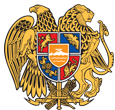 ՀԱՅԱՍՏԱՆԻ ՀԱՆՐԱՊԵՏՈՒԹՅՈՒՆ 
ՍՅՈՒՆԻՔԻ ՄԱՐԶ
ՔԱՋԱՐԱՆ ՀԱՄԱՅՆՔԻ ԱՎԱԳԱՆԻ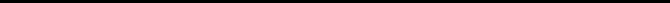 ԱՐՁԱՆԱԳՐՈՒԹՅՈՒՆ N 3/1
ԱՎԱԳԱՆՈՒ ԱՐՏԱՀԵՐԹ ՆԻՍՏԻՀամայնքի ավագանու նիստին ներկա էին ավագանու 10 անդամներ:Բացակա էին` Համլետ Ալավերդյանը, Արմեն Առաքելյանը, Վարդան Գեվորգյանը, Դերենիկ Ստեփանյանը, Մանվել Փարամազյանը Համայնքի ղեկավարի հրավերով ավագանու նիստին մասնակցում էին`
Գայանե Համազասպյան, Վահագն Ստեփանյան, Անահիտ Առաքելյան, Մխիթար ՀովհաննիսյանՆիստը վարում էր  համայնքի ղեկավարի առաջին տեղակալ`   Զոհրապ ԱռաքելյանըՆիստը արձանագրում էր աշխատակազմի քարտուղար`   Մագաղատ ԱվետիսյանըԼսեցին
ՀԱՅԱՍՏԱՆԻ ՀԱՆՐԱՊԵՏՈՒԹՅԱՆ ՍՅՈՒՆԻՔԻ ՄԱՐԶԻ ՔԱՋԱՐԱՆ ՀԱՄԱՅՆՔԻ ԱՎԱԳԱՆՈՒ ԵՐՐՈՐԴ ՆՍՏԱՇՐՋԱՆԻ 2023 ԹՎԱԿԱՆԻ ՕԳՈՍՏՈՍԻ 17-Ի ԱՐՏԱՀԵՐԹ ՆԻՍՏԻ ՕՐԱԿԱՐԳԸ ՀԱՍՏԱՏԵԼՈՒ ՄԱՍԻՆ /Զեկ. ԶՈՀՐԱՊ ԱՌԱՔԵԼՅԱՆ/ Ղեկավարվելով «Տեղական ինքնակառավարման մասին» Հայաստանի Հանրապետության օրենքի  13-րդ հոդվածի 4-րդ մասով, 65-րդ հոդվածով, հաշվի առնելով Հայաստանի Հանրապետության Սյունիքի մարզի Քաջարան համայնքի ղեկավարի առաջարկությունը, ՀՀ Սյունիքի մարզի Քաջարան համայնքի ավագանին որոշում է՝․    Հաստատել Հայաստանի Հանրապետության Սյունիքի մարզի Քաջարան համայնքի ավագանու երրորդ  նստաշրջանի 2023 թվականի օգոստոսի 17-ի  արտահերթ նիստի օրակարգը 1. Հայաստանի Հանրապետության  Սյունիքի մարզի Քաջարան համայնքի 2023 թվականի բյուջեի երկրորդ եռամսյակային հաշվետվության կատարման մասին։ 2. Հայաստանի Հանրապետության Սյունիքի մարզի Քաջարան համայնքի ավագանու 2022 թվականի դեկտեմբերի 27-ի N 22-Ն որոշման N2, N3 և N 6 հավելվածները նոր խմբագրությամբ հաստատելու մասին։ 3.  Մեկ անձից գնման ընթացակարգով գնում կատարելու համաձայնություն տալու մասին։ 4.  Ռոման Նիկոլայի Խուդոլիին Քաջարան համայնքի պատվավոր քաղաքացու կոչում շնորհելու մասին։ Որոշումն ընդունված է. /կցվում է որոշում N 45-Ա/Լսեցին
ՀԱՅԱՍՏԱՆԻ ՀԱՆՐԱՊԵՏՈՒԹՅԱՆ ՍՅՈՒՆԻՔԻ ՄԱՐԶԻ ՔԱՋԱՐԱՆ ՀԱՄԱՅՆՔԻ 2023 ԹՎԱԿԱՆԻ ԲՅՈՒՋԵԻ ԵՐԿՐՈՐԴ ԵՌԱՄՍՅԱԿԱՅԻՆ ՀԱՇՎԵՏՎՈՒԹՅԱՆ ԿԱՏԱՐՄԱՆ ՄԱՍԻՆ /Զեկ. ԼՈՒՍԻՆԵ ԳԵՎՈՐԳՅԱՆ/ Ղեկավարվելով «Տեղական ինքնակառավարման մասին» Հայաստանի Հանրապետության օրենքի 38-րդ հոդվածի 1-ին մասի 1-ին կետով, «Հայաստանի Հանրապետության բյուջետային համակարգի մասին» օրենքի 35-րդ հոդվածի 1-ին մասով, Հայաստանի Հանրապետության Սյունիքի մարզի Քաջարան համայնքի ավագանին որոշում է՝ Ընդունել ի գիտություն՝ Հայաստանի Հանրապետության Սյունիքի մարզի Քաջարան համայնքի 2023 թվականի բյուջեի 2-րդ եռամսյակի կատարման հաշվետվությունը՝ համաձայն 1, 2, 3, 4, 5 և 6 հավելվածների:Սույն որոշումն ուժի մեջ է մտնում պաշտոնական  հրապարակմանը հաջորդող օրվանից։Որոշումն ընդունված է. /կցվում է որոշում N 46-Ա/Լսեցին
ՀԱՅԱՍՏԱՆԻ ՀԱՆՐԱՊԵՏՈՒԹՅԱՆ ՍՅՈՒՆԻՔԻ ՄԱՐԶԻ ՔԱՋԱՐԱՆ ՀԱՄԱՅՆՔԻ ԱՎԱԳԱՆՈՒ 2022 ԹՎԱԿԱՆԻ ԴԵԿՏԵՄԲԵՐԻ 27-Ի ԹԻՎ 22-Ն ՈՐՈՇՄԱՆ N 2, N 3 ԵՎ N 6 ՀԱՎԵԼՎԱԾՆԵՐԸ ՆՈՐ ԽՄԲԱԳՐՈՒԹՅԱՄԲ ՀԱՍՏԱՏԵԼՈՒ ՄԱՍԻՆ /Զեկ. ԼՈՒՍԻՆԵ ԳԵՎՈՐԳՅԱՆ/Ղեկավարվելով  «Տեղական ինքնակառավարման մասին» Հայաստանի Հանրապետության  օրենքի 18-րդ հոդվածի 1-ին մասի  5-րդ կետի, «Հայաստանի Հանրապետության բյուջետային համակարգի մասին» օրենքի 33-րդ հոդվածի 4-րդ մասի, «Նորմատիվ իրավական ակտերի մասին»  Հայաստանի Հանրապետության օրենքի 13-րդ հոդված 9-րդ մասի, 33-րդ հոդվածի 1-ին մասի 3-րդ կետի և 34-րդ հոդվածի  դրույթներով, հաշվի առնելով համայնքի ղեկավարի առաջարկութունը, Հայաստանի Հանրապետության Սյունիքի մարզի Քաջարան համայնքի ավագանին  որոշում է՝1.      Հաստատել Հայաստանի Հանրապետության Սյունիքի մարզի Քաջարան համայնքի ավագանու 2022 թվականի դեկտեմբերի 27-ի թիվ  22-Ն որոշման    N 2, N 3 և  N 6 հավելվածները՝ նոր խմբագրությամբ։2.    Սույն որոշումն ուժի մեջ է մտնում  պաշտոնական հրապարակմանը հաջորդող օրվանից:Որոշումն ընդունված է. /կցվում է որոշում N 47-Ն/Լսեցին
ՄԵԿ ԱՆՁԻՑ ԳՆՈՒՄ ԿԱՏԱՐԵԼՈՒ ԹՈՒՅԼՏՎՈՒԹՅՈՒՆ ՏԱԼՈՒ ՄԱՍԻՆ /Զեկ. ԼՈՒՍԻՆԵ ԳԵՎՈՐԳՅԱՆ/ Ղեկավարվելով  Տեղական ինքնակառավարման մասին ՀՀ օրենքի  16-րդ հոդվածի 2-րդ մասով,Գնումների մասին ՀՀ օրենքի 23-րդ հոդվածի 1-ին մասի 2-րդ կետով, հաշվի առնելով համայնքի ղեկավարի առաջարկությունը, Հայաստանի Հանրապետության Սյունիքի մարզի Քաջարան համայնքի ավագանին որոշում է՝  1․Թույլատրել Քաջարանի համայնքապետարանի կարիքների համար մանկական խաղահրապարակների խաղասարքերի և մարզասարքերի ձեռքբերում իրականացնել մեկ անձից:2․ Սույն որոշումն ուժի մեջ է մտնում  պաշտոնական հրապարակմանը հաջորդող օրվանիցՈրոշումն ընդունված է. /կցվում է որոշում N 48-Ա/Լսեցին
ՌՈՄԱՆ ՆԻԿՈԼԱՅԻ ԽՈՒԴՈԼԻԻՆ ՔԱՋԱՐԱՆ ՀԱՄԱՅՆՔԻ ՊԱՏՎԱՎՈՐ ՔԱՂԱՔԱՑՈՒ ԿՈՉՈՒՄ ՇՆՈՐՀԵԼՈՒ ՄԱՍԻՆ /Զեկ. ԶՈՀՐԱՊ ԱՌԱՔԵԼՅԱՆ/Ղեկավարվելով «Տեղական ինքնակառավարման մասին» օրենքի 18-րդ հոդվածի 1-ին մասի 26-րդ կետի,35-րդ հոդվածի 1-ին մասի 20-րդ կետի և  հիմք ընդունելով Քաջարան համայնքի ավագանու կանոնակարգի 34-րդ կետի դրույթներով, հաշվի առնելով ՀՀ Սյունիքի մարզի Քաջարան համայնքի ղեկավարի առաջարկությունը, Քաջարան համայնքի ավագանին ո ր ո շ ու մ  է`1. Ռոման Նիկոլայի Խուդոլիին  շնորհել Քաջարան  համայնքի պատվավոր քաղաքացու կոչում՝ Քաջարան համայնքի զարգացման բոլոր ոլորտներում իրականացվող ծրագրերին աջակցելու, համայնքին անմնացորդ նվիրվածության և քաղաքի կյանքում ունեցած հսկայական ու անփոխարինելի ավանդի համար։ 2. Սույն որոշումն ուժի մեջ է մտնում ընդունմանը հաջորդող օրվանից։   Որոշումն ընդունված է. /կցվում է որոշում N 49-Ա/
Համայնքի ղեկավարի     առաջին տեղակալ                            ԶՈՀՐԱՊ ԱՌԱՔԵԼՅԱՆ

  Նիստն արձանագրեց`                                         Մագաղատ Ավետիսյանը Ք․Քաջարան 2023թ․ օգոստոսի 21ք. Քաջարան  17/08/2023 Կողմ-10Դեմ-0Ձեռնպահ-0Կողմ-10Դեմ-0Ձեռնպահ-0Կողմ-10Դեմ-0Ձեռնպահ-0Կողմ-10Դեմ-0Ձեռնպահ-0Կողմ-10Դեմ-0Ձեռնպահ-0 Ավագանու անդամներ՝ԿԱՐԵՆ ԱԹԱՅԱՆ                         ———————ԱՐՄԵՆ ԱՌԱՔԵԼՅԱՆ                   ———————ԶՈՀՐԱՊ ԱՌԱՔԵԼՅԱՆ                 ———————ԴԱՎԻԹ ԳԵՎՈՐԳՅԱՆ                  ———————ԱՆՆԱ ԴԱՆԻԵԼՅԱՆ                     ———————ԿԱՐԵՆ ՀԱՄԲԱՐՁՈՒՄՅԱՆ          ———————ԱՐԵՎԻԿ ՀԱՅՐԱՊԵՏՅԱՆ            ———————ԿԱՐԻՆԵ ՄԱԿԻՅԱՆ                      ———————ՀՈՎԻԿ ՄԱՐԳԱՐՅԱՆ                   ———————ԳՈՀԱՐ ՎԱՐԴԱՆՅԱՆ                  ———————